Arcot Hall Golf ClubPresentsAn Evening withPaddy KennySaturday 28th May 2022, 7pm for 730pm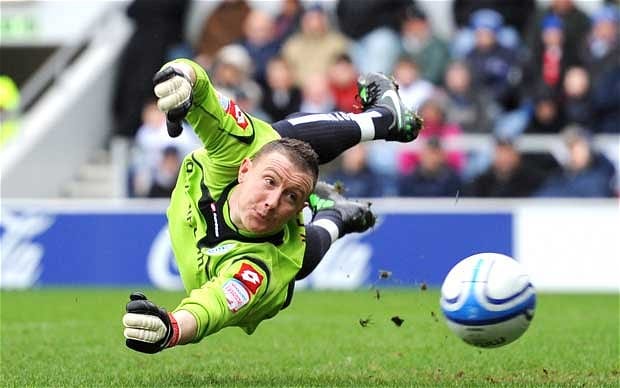 Q & A, Compare, Pie and Pea Supper & Raffle Tickets £20.00 each – Available from the bar nowStories of Warnock, Eyebrows, Muscat, Builders, the Drugs Ban and moreAll proceeds to the Captain’s Charity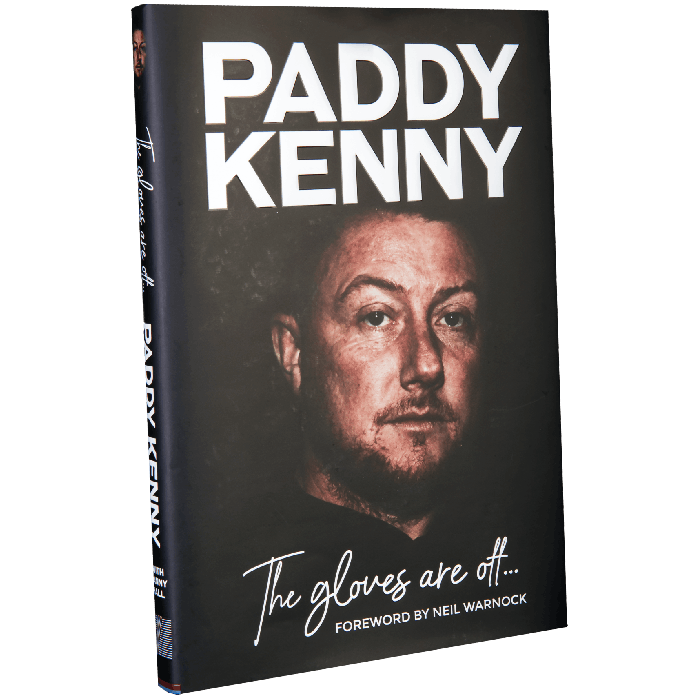 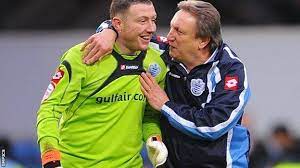 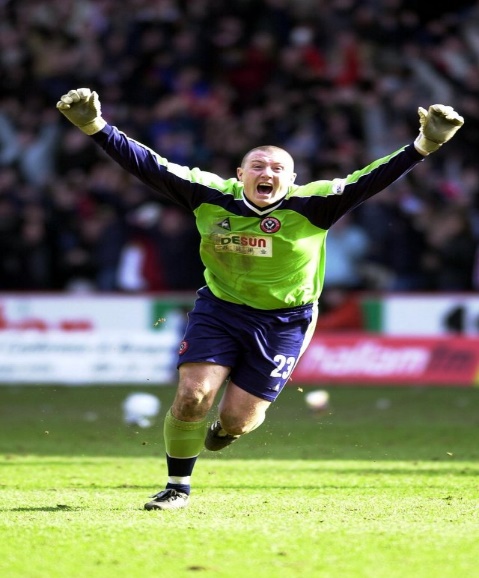 